Medlemsansökan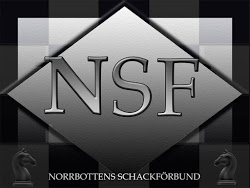 Schacksällskapet LuleåJuniorerJag godkänner att bilder av mig/mitt barn läggs upp på internet._____________________________________________           _______________Underskrift			Namnförtydligande	         DatumNamnPersonnrAdressAdressE postTelefonFörälder 1 Kontakt viaFörälder 2Kontakt via